I – OBJETO DE CONHECIMENTO: Plano cartesiano: coordenadas cartesianas (1 quadrante) e representação de deslocamentos no plano cartesiano.II - ATIVIDADES:Observe o mapa do Brasil que está no 1º quadrante do plano cartesiano.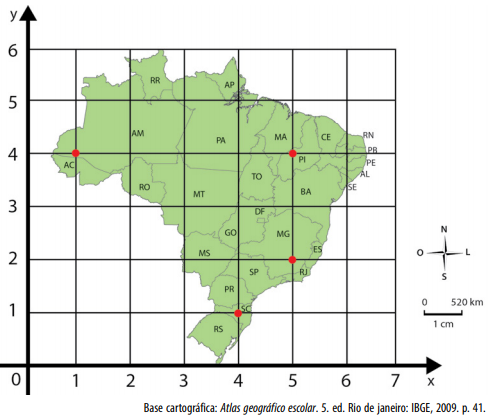 De acordo com as informações observadas nesse mapa responda as atividades 1 e 2.No mapa, encontramos alguns pontos. Dê as coordenadas e o nome dos estados em que os pontos se localizam.Localize e coloque um ponto nos estados com as seguintes coordenadas, conforme opção a.(4,4)   Pará_______(3,3)   __________(5,3)   __________(4,2)   __________Observe o plano cartesiano representado a seguir.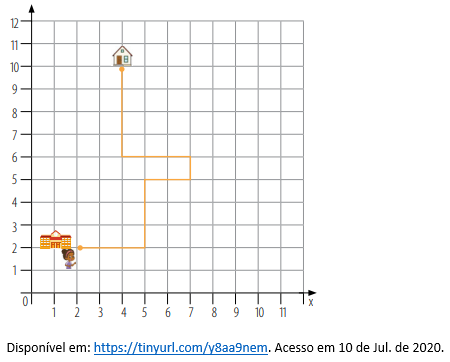 De acordo com as informações observadas nesse plano cartesiano responda as atividades 3 e 4. Mariana está saindo da escola e vai para sua casa.Escreva os pontos de partida e de chegada. Descreva o caminho percorrido por Mariana.Observe o mapa a seguir.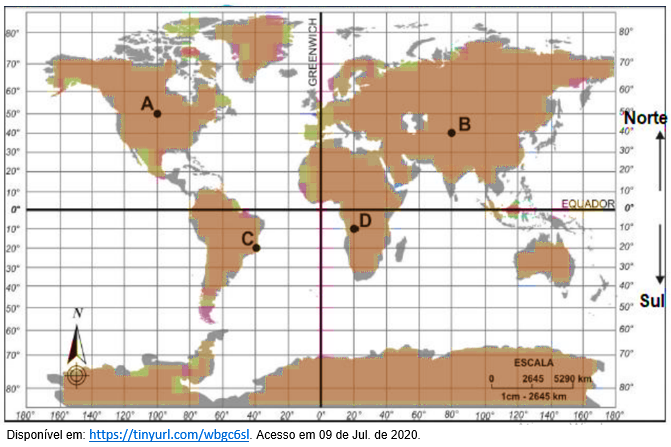 De acordo com as informações observadas nesse mapa responda as atividades 5, 6, 7, 8 e 9.O paralelo chamado Equador divide o globo terrestre em dois hemisférios: hemisfério Norte e hemisfério Sul. Podemos dizer que os pontos C e D pertencem ao ______________________.Os paralelos definem os graus de latitude. A latitude é medida a partir do Equador e varia entre 0° e 90° sul (Polo Sul) e entre 0° e 90° norte (Polo Norte). A latitude no equador é _________.O Meridiano de Greenwich – também chamado de Meridiano Principal – é uma linha imaginária que, por convenção, demarca a divisão das longitudes do globo terrestre. Ele possui o valor de 0º de longitude e, tecnicamente, não está posicionado nem a leste nem a oeste. Esse meridiano é, portanto, o marco divisor entre os hemisférios Ocidental (Oeste) e Oriental (Leste). Podemos dizer, que os pontos B e D pertencem ao _________________________________.Para localizar pontos no mapa, primeiro identificamos a latitude e, em seguida, a longitude da seguinte forma:Ponto A – Latitude 50° ao Norte e Longitude 100° à Oeste.Ponto B – Latitude 40° ao Norte e Longitude 80° à Leste.Ponto C – _____________ ao Sul e Longitude 40° ___________.Ponto D – ______________________________________________.Dentre os pontos destacados, o ponto A está localizado na América do _________ e o ponto _____ está localizado na América do Sul.Trace um plano cartesiano para representar a localização dos móveis no seu quarto e indique os pontos nesse plano para definir a localização de cada móvel. Exemplo: cama, guarda-roupa.III - RESPOSTAS: Santa Catarina (4, 1); Minas Gerais (5, 2); Piauí (5,4) e Amazonas (1, 4)(4,4)   Pará(3,3)   Mato Grosso(5,3)   Bahia(4,2)   São Paulo3. Partida: (2, 2) ; chegada: (4, 10)4. Mariana partirá do ponto (2, 2) e seguirá em frente até o ponto (5, 2). Então, virará à esquerda e seguirá em frente até o ponto (5, 5). Nesse ponto, Mariana irá virar à direita e continuará em frente até o ponto (7, 5). Dali, ela irá seguir até o (7, 6) e dobrará à esquerda, seguirá em frente até o ponto (4, 6) e irá virar à direita, até chegar em sua casa no ponto (4, 10).5.  Hemisfério Sul6. 7. Hemisfério Oriental.8. Ponto C – Latitude  ao sul  e longitude  à Oeste.    Ponto D - Latitude  ao sul e longitude  à Leste .9. Dentre os pontos destacados, o ponto A está localizado na América do ___NORTE______ e o ponto __C___ está localizado na América do Sul.10. Resposta Pessoal. 5º ANO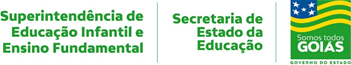 MATEMÁTICAPERÍODO DE REVISÃO – 2ª SEMANAPERÍODO DE REVISÃO – 2ª SEMANAHabilidades Essenciais: (EF05MA14-A) Interpretar diferentes representações para a localização de objetos no plano, como mapas, células em planilhas eletrônicas e coordenadas geográficas, a fim de desenvolver as primeiras noções de coordenadas cartesianas.Habilidades Essenciais: (EF05MA14-A) Interpretar diferentes representações para a localização de objetos no plano, como mapas, células em planilhas eletrônicas e coordenadas geográficas, a fim de desenvolver as primeiras noções de coordenadas cartesianas.Nome: Nome: Unidade Escolar:Unidade Escolar: